  dk;kZy; izkpk;Z] 'kkldh; MkW-ok-ok-ikV.kdj dU;k LukrdksRrj egkfo|ky;]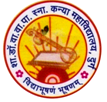 dsUnzh; fo|ky; ds ikl] tsyjksM nqxZ  ¼N-x-½iwoZ uke&'kkldh; dU;k egkfo|ky;]nqxZ ¼N-x-½ Qksu 0788&2323773 Email- govtgirlspgcollege@gmail.com             	Website: www.govtgirlspgcollegedurg.comCollege Code : 1602nqxZ] fnukad % 23-12-2019xYlZ dkWyst esa ^^Liksdu bafXy'k** ij dk;Z'kkyk 'kkldh; MkW- ok- ok- ikV.kdj dU;k LukrdksRrj egkfo|ky; ds LukrdksRrj vaxzsth foHkkx ds rRok/kku esa Liksdu bafXy'k ij ,d fnolh; dk;Z'kkyk dk vk;kstu fd;k x;kA foHkkxk/;{k MkW- lk/kuk ikjs[k us crk;k fd Liksdu bafXy'k dh vko';drk dks ns[krs gq, fo|kfFkZ;ksa esa vaxzsth ds Hk; dks nwj djus rFkk egRoiw.kZ fVIl nsus ds fy;s bl dk;Z'kkyk dk vk;kstu fd;k x;kA vkRefo'okl dh deh ,oa f>>d ds dkj.k Nk=k;sa vkil esa vaxzsth cksyus esa ladksp djrh gSA fo"k;&fo'ks"kK ,l- ds- flag us ikoj IokbZUV iztsUVs'ku ds ek/;e ls Liksdu bafXy'k ds egRoiw.kZ fVIl crk,A mUgksusa vius izf'k{k.k dk;ZØe esa ckWMh ySaXost] okbl Vªsfuax] izLrqrhdj.k vkfn ds xqj fl[kk,A bl volj ij egkfo|ky; ds izkpk;Z MkW- lq'khy pUnz frokjh us dk;Z'kkyk dh mi;ksfxrk dh ppkZ djrs gq, dgk fd laizs"k.k O;fDrRo fodkl dk egRoiw.kZ fgLlk gSA vfHkO;fDr dk ek/;e dkSu lh Hkh Hkk"kk gks ij izLrqrhdj.k ,oa 'kCnksa dk p;u lQyrk fnykrs gSA dk;Z'kkyk esa ch-,- ,oa ch-,llh- dh Nk=kvksa us Hkkx fy;kA vaxzsth foHkkx ds f'k{kd dq- e/kq ik.Ms; ,oa :is'k dqekj us Hkh Nk=kvksa dh ftKklkvksa ij dk;Z'kkyk esa egRoiw.kZ tkudkfj;k¡ nhA Nk=kvksa us ^loky&tokc* l= esa iz'u iwNkdj mi;ksxh tkudkjh gkfly dhA dk;Z'kkyk esa fofHkUu jkspd mnkgj.kksa ,oa [ksy ds ek/;e ls Nk=kvksa dks fl[kk;k x;kA bl volj ij MkW- _pk Bkdqj] Jherh T;ksfr Hkj.ks us Hkh Nk=kvksa dks izksRlkfgr fd;kA vkHkkj izn'kZu dq- e/kq ik.Ms; us fd;kA 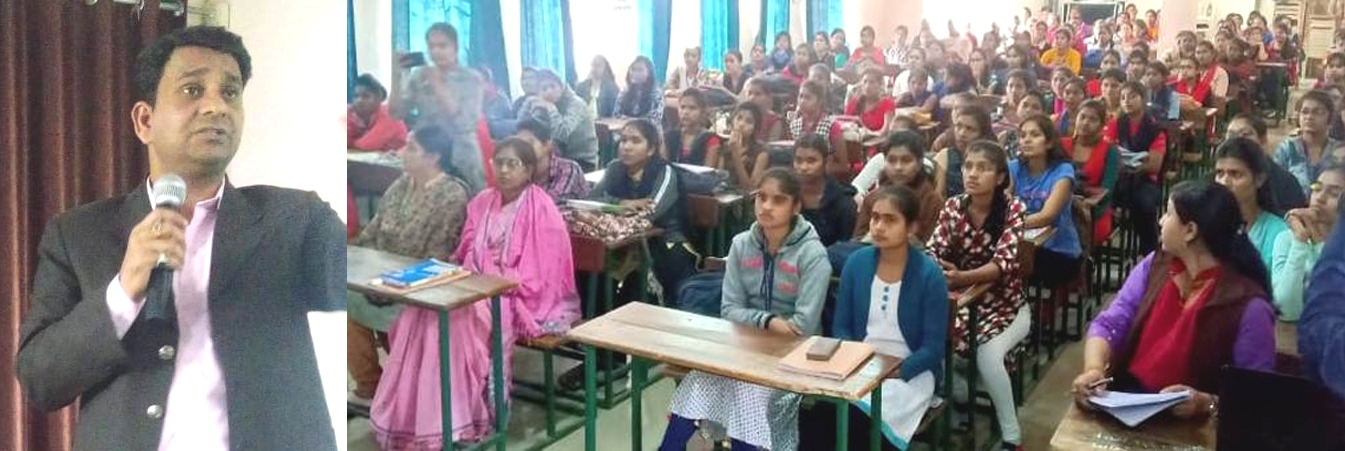 ¼MkW0 lq'khy pUnz frokjh½izkpk;Z'kkl0 MkW0 ok0 ok0 ikV.kdj dU;k LukrdksRrj egkfo|ky;] nqxZ ¼N0x0½